                           بسمه تعالي                        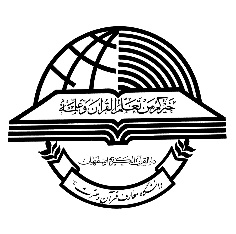                                                  دانشگاه معارف قرآن و عترت (ع)                 شماره صندلي امتحانات پايان نيمسال دوم 96-95نام‌و‌نام‌خانوادگي:............................................................................نام‌پدر:..................................... شماره دانشجويي:...............................................رشته:.................................................................. نام‌درس:                  شماره‌وگروه‌درس:                نام‌مدرس:                       تاريخ:                   مدت:       دقيقهــــــــــــــــــــــــــــــــــــــــــــــــــــــــــــــــــــــــــــــــــــــــــــــــــــــــــــــــــــــــــــــــــــــــــــــــــــــــــــــــــــدانشجوي گرامي:  لطفاً در اين قسمت چيزي ننويسيد.        نمره ميان ترم	نمره پايان ترم		نمره نهايي